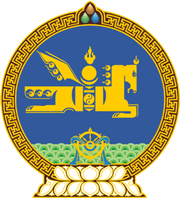 МОНГОЛ УЛСЫН ИХ ХУРЛЫН БАЙНГЫН ХОРООНЫ   ТОГТООЛ2012 оны 04 дугаар 							          Улаанбаатар сарын 25-ны өдөр			             Дугаар 05  				        хотАлбан тушаалтны хувийн ашиг сонирхлын мэдүүлэг болон хөрөнгө, орлогын мэдүүлгийн маягт, түүнийг бүртгэх, хянах, хадгалах журам батлах тухайАвлигын эсрэг хуулийн 10 дугаар зүйлийн 10.1, 10.7 дахь хэсэг, Нийтийн албанд нийтийн болон хувийн ашиг сонирхлыг зохицуулах, ашиг сонирхлын зөрчлөөс урьдчилан сэргийлэх тухай хуулийн 23 дугаар зүйлийн 23.1, 23.8 дахь хэсэг, Монгол Улсын Их Хурлын тухай хуулийн 21 дүгээр зүйлийн 21.5 дахь хэсгийг  тус тус үндэслэн Монгол Улсын Их Хурлын Хууль зүйн байнгын хорооноос ТОГТООХ нь:	1.“Албан тушаалтны хувийн ашиг сонирхлын мэдүүлэг болон хөрөнгө, орлогын мэдүүлгийг бүртгэх, хянах, хадгалах журам”-ыг 1 дүгээр хавсралтаар, “Албан тушаалтны хувийн ашиг сонирхлын мэдүүлэг болон хөрөнгө, орлогын мэдүүлгийн маягт”-ыг 2 дугаар хавсралтаар, Нийтийн албанд томилогдохоор нэр дэвшсэн этгээдийн хувийн ашиг сонирхлын урьдчилсан мэдүүлгийн маягт”-ыг 3 дугаар хавсралтаар, “Ашиг сонирхлын зөрчилгүй гэдгээ илэрхийлэх, зөрчил үүссэн тухай мэдэгдлийн маягт”-ыг 4 дүгээр хавсралтаар, “Хувийн ашиг сонирхлын мэдүүлэг болон хөрөнгө, орлогын мэдүүлэг гаргах албан тушаалтны жагсаалт”-ыг 5 дугаар хавсралтаар, “Сонгуульд нэр дэвшигчийн хөрөнгө, орлогын мэдүүлгийн маягт”-ыг 6 дугаар хавсралтаар тус тус баталсугай.2.Энэ тогтоол батлагдсантай холбогдуулж 2012 оны 02 дугаар сарын 15-ны дотор Хөрөнгө, орлогын мэдүүлгээ мэдүүлсэн албан хаагчдын “Албан тушаалтны хувийн ашиг сонирхлын мэдүүлэг болон хөрөнгө, орлогын мэдүүлэг”-ийг шинэчлэн бүртгэх ажлыг 2012 оны 8 дугаар сарын 15-ны дотор зохион байгуулах арга хэмжээ авч ажиллахыг эрх бүхий байгууллага, албан тушаалтанд үүрэг болгосугай.3.Энэ тогтоолыг 2012 оны 5 дугаар сарын 01-ний өдрөөс эхлэн дагаж мөрдсүгэй.ХУУЛЬ ЗҮЙН БАЙНГЫН 				               ХОРООНЫ ДАРГА					Д.ОДБАЯР	3Улсын Их Хурлын Хууль зүйн байнгын хорооны 2012 оны 05 дугаар тогтоолын 6 дугаар хавсралтСОНГУУЛЬД НЭР ДЭВШИГЧИЙН ХӨРӨНГӨ, ОРЛОГЫН МЭДҮҮЛЭГНэг. Мэдүүлэг гаргагч, түүний гэр бүлийн байдал:Тайлбар:  Хамт амьдарч байгаа болон өрхийн бүртгэлд бүртгэлтэй эхнэр, нөхөр, хамтран амьдрагч, хүүхэд, эцэг, эхийг бичнэ.Хоёр. Хөрөнгө, орлого:Тайлбар: Тайлант хугацаанд олсон орлогыг бичнэ.2.2. Хөрөнгө, зээл¤ Орон сууц, барилга, байгууламж байхгүй бол /-/  тэмдэглэгээ хийх Тайлбар: “Орон сууц, барилга, байгууламжийн төрөл” хэсэгт хувийн болон нийтийн орон сууц, үйлдвэрлэл, үйлчилгээний зориулалттай барилга,  авто зогсоол, гараж, зуслангийн байр , гэр зэргийг мэдүүлнэ. “Хийц, талбай” багананд тухайн барилга байгууламжийн хийц, өрөөний тоо, талбайн хэмжээг, зах зээлийн үнэлгээг мэдүүлэг гаргах үеийн зах зээлийн ханшаар үнэлж бичнэ. Гадаад улс орон, чөлөөт бүсэд байгаа орон сууц, барилга, байгууламжийг мэдүүлнэ.¤ Тээврийн хэрэгсэл байхгүй бол /-/ тэмдэглэгээ хийхТайлбар: “Тээврийн хэрэгсэл” хэсэгт автомашин, өөрөө явагч хэрэгсэл, усан онгоц, нисэх онгоц, бусад техник, тоног төхөөрөмжийг мэдүүлнэ. Зах зээлийн үнэлгээг мэдүүлэг гаргах үеийн зах зээлийн ханшаар үнэлж бичнэ.¤ Мал, аж ахуй байхгүй бол /-/ тэмдэглэгээ хийхТайлбар: “Мал, аж ахуй”  хэсэгт таван хошуу малаас гадна туслах аж ахуйн чиглэлийн гахай, тахиа, бусад тэжээвэр амьтдыг мэдүүлнэ. ¤ Газар байхгүй бол /-/ тэмдэглэгээ хийх.Тайлбар: Мэдүүлэг гаргагчийн болон гэр бүлийн гишүүдийн өмчлөл, эзэмшилд байгаа болон ашиглаж байгаа газрыг мэдүүлнэ. ¤ Үнэт эдлэл, урлагийн бүтээл байхгүй бол /-/ тэмдэглэгээ хийх.¤ Хадгаламж байхгүй бол /-/ тэмдэглэгээ хийх.Тайлбар: Энэ хэсэгт гадаад, дотоодын банк, санхүүгийн байгууллагад байгаа бүх төрлийн данс, картны үлдэгдэлийг мэдүүлнэ.  ¤ Хөрөнгө оруулалт байхгүй бол /-/ тэмдэглэгээ хийх.Тайлбар: Өөрийн болон гэр бүлийн гишүүдийн үүсгэн байгуулсан болон хувь нийлүүлсэн хуулийн этгээд, түүний толгой, охин, хараат болон салбар компани, аж ахуйн нэгж, гадаад, дотоодын хөрөнгийн биржээс худалдан авсан хувьцаа, бонд, бусад үнэт цаасыг мэдүүлнэ. Хөрөнгийн эх үүсвэрийг тодорхой бичнэ¤ Эрх, патент, тусгай зөвшөөрөл эзэмшдэггүй бол /-/ тэмдэглэгээ хийх.Тайлбар: Өөрийн болон гэр бүлийн гишүүдийн өмчлөл, эзэмшилд байгаа зохиогчийн эрх, патент, тусгай зөвшөөрөлийг мэдүүлнэ. ¤ Зээл байхгүй бол /-/ тэмдэглэгээ хийх.¤ Авлага байхгүй бол /-/ тэмдэглэгээ хийх.¤ Бэлэг, үйлчилгээ, өв залгамжлал, хандив, туслалцаа, хөнгөлөлт байхгүй бол /-/ тэмдэглэгээ хийх.Тайлбар: Тухайн албан тушаалтны нэг сарын цалингаас дээш хэмжээний бэлэг, үйлчилгээ авсныг бичнэ. Хууль ёсны өв залгамжлалаар хүлээн авсан буюу авах хөрөнгийн талаар мэдүүлнэ.		Мэдүүлгийг үнэн зөв мэдүүлсэн: ................................................./                                 /                                                                                        /гарын үсэг/                            /гарын үсгийн тайлал/… оны … дугаар сарын …-ны өдөр1.1. Мэдүүлэг гаргагч1.1. Мэдүүлэг гаргагч1.1. Мэдүүлэг гаргагчУргийн овог:                                                                                   Эцэг/эхийн нэр:                                                                  Нэр:Ургийн овог:                                                                                   Эцэг/эхийн нэр:                                                                  Нэр:Ургийн овог:                                                                                   Эцэг/эхийн нэр:                                                                  Нэр:Регистрийн дугаар:Иргэний үнэмлэхийн дугаар: Иргэний үнэмлэхийн дугаар: Оршин суугаа газрын хаяг:Гар утас:Ажлын утас:Гэрийн утас:Цахим шуудангийн хаяг:Боловсрол, мэргэжил:Байгууллагын нэр:Байгууллагын нэр:Төрсөн газар, үндсэн харьяа:                                     Албан тушаал:Албан тушаал:1.2. Мэдүүлэг гаргагчийн гэр бүлийн байдал1.2. Мэдүүлэг гаргагчийн гэр бүлийн байдал1.2. Мэдүүлэг гаргагчийн гэр бүлийн байдал1.2. Мэдүүлэг гаргагчийн гэр бүлийн байдал1.2. Мэдүүлэг гаргагчийн гэр бүлийн байдал1.2. Мэдүүлэг гаргагчийн гэр бүлийн байдалГэр бүлийн байдалЭцэг /эх/-ийн нэр, нэрРегистрийн дугаарТөрсөн газар, үндсэн харьяаЭрхэлж байгаа ажил, албан тушаалАжиллаж байгаа байгуулага, сурч байгаа сургууль, оршин суугаа газрын хаягЭхнэр,нөхөр, хамтран амьдрагчХүүхэдХүүхэдХүүхэдЭцэгЭх2.1.  Орлого                                                                                                                                                                                /төгрөгөөр/2.1.  Орлого                                                                                                                                                                                /төгрөгөөр/2.1.  Орлого                                                                                                                                                                                /төгрөгөөр/2.1.  Орлого                                                                                                                                                                                /төгрөгөөр/2.1.  Орлого                                                                                                                                                                                /төгрөгөөр/№Орлогын төрөлОрлогын дүнОрлогын дүнОрлогын эх үүсвэр№Орлогын төрөлөөрийнгэр бүлийн гишүүдийнОрлогын эх үүсвэр1Үндсэн цалин,  хөдөлмөрийн хөлс болон тэдгээртэй адилтгах хөдөлмөр эрхлэлтийн орлого 2Шагнал, урамшуулал болон тэдгээртэй адилтгах хөдөлмөр эрхлэлтийн орлого /албан байгууллага болон бусад хуулийн этгээд, хувь хүнээс олгосон шагнал, урамшуулал/3Үйл ажиллагааны орлого /үндсэн ажлаас гадуур ажиллаж олсон орлого, хувиараа үйлдвэрлэл, үйлчилгээ эрхэлсний орлого/4Хөрөнгийн орлого /түрээс, эрхийн шимтгэл, ногдол ашиг, хүүгийн орлого, хөрөнгө бусдад ашиглуулсны орлого/5Хөрөнгө борлуулсны орлого /Хөдлөх болон үл хөдлөх хөрөнгө, хувьцаа борлуулсны орлого/6Хандивын орлого /бусдаас авсан мөнгөн хандив, тусламж/7Бусад орлого /шинжлэх ухаан, утга зохиол, урлагийн бүтээл туурвих, бүтээгдэхүүний ашигтай загвар зохион бүтээх, спорт, урлагийн тоглолт зохион байгуулах, тэдгээрт оролцох замаар олсон орлого, тэдгээртэй адилтгах бусад орлого, шагнал, төлбөрт таавар, бооцоот тоглоом, эд мөнгөний хонжворт сугалааны орлого, төрөөс олгож байгаа бүх төрлийн мөнгөн тэтгэмжийн орлого /8Нийт дүн2.2.1. Орон сууц, барилга, байгууламж2.2.1. Орон сууц, барилга, байгууламж2.2.1. Орон сууц, барилга, байгууламж2.2.1. Орон сууц, барилга, байгууламж2.2.1. Орон сууц, барилга, байгууламж2.2.1. Орон сууц, барилга, байгууламж2.2.1. Орон сууц, барилга, байгууламж№Орон сууц, барилга, байгууламжийн төрөлХийц, талбайБайршил /хаяг/Зах зээлийн үнэлгээ /төгрөг/Бүртгэлийн гэрчилгээний дугаарЭх үүсвэрийн тайлбарНийт дүнНийт дүнНийт дүнНийт дүн2.2.2. Тээврийн хэрэгсэл2.2.2. Тээврийн хэрэгсэл2.2.2. Тээврийн хэрэгсэл2.2.2. Тээврийн хэрэгсэл2.2.2. Тээврийн хэрэгсэл2.2.2. Тээврийн хэрэгсэл№Тээврийн хэрэгслийн төрөл, үйлдвэрлэсэн онТоо, ширхэгГэрчилгээ, улсын дугаар, эзэмшигчийн нэрЗах зээлийн үнэлгээ /төгрөг/Эх үүсвэрийн тайлбарНийт дүнНийт дүнНийт дүнНийт дүн2.2.3 Мал, аж ахуй2.2.3 Мал, аж ахуй2.2.3 Мал, аж ахуй2.2.3 Мал, аж ахуй2.2.3 Мал, аж ахуй2.2.3 Мал, аж ахуй№Төрөл Тоо, толгойЗах зээлийн үнэлгээ /төгрөг/Эх үүсвэрийн тайлбарБайршилНийт дүнНийт дүн2.2.4 Газар2.2.4 Газар2.2.4 Газар2.2.4 Газар2.2.4 Газар2.2.4 Газар№Газар өмчлөх, эзэмших, ашиглах эрхийн гэрчилгээний дугаар, он, сар, өдөрТөрөл, хэмжээБайршил /бүс нутаг/, хаягЗах зээлийн үнэлгээ /төгрөг/Эх үүсвэрийн тайлбарНийт дүнНийт дүнНийт дүнНийт дүн2.2.5 Үнэт эдлэл, урлаг, түүхийн үнэт зүйл  2.2.5 Үнэт эдлэл, урлаг, түүхийн үнэт зүйл  2.2.5 Үнэт эдлэл, урлаг, түүхийн үнэт зүйл  2.2.5 Үнэт эдлэл, урлаг, түүхийн үнэт зүйл  2.2.5 Үнэт эдлэл, урлаг, түүхийн үнэт зүйл  №Хөрөнгийн нэрҮнэлгээ /төгрөг/Эзэмшигчийн нэрЭх үүсвэрийн болон бусад  тайлбарНийт дүн2.2.6 Хадгаламж, бэлэн мөнгө, хувийн харилцах болон төлбөрийн данс, картны үлдэгдэл2.2.6 Хадгаламж, бэлэн мөнгө, хувийн харилцах болон төлбөрийн данс, картны үлдэгдэл2.2.6 Хадгаламж, бэлэн мөнгө, хувийн харилцах болон төлбөрийн данс, картны үлдэгдэл2.2.6 Хадгаламж, бэлэн мөнгө, хувийн харилцах болон төлбөрийн данс, картны үлдэгдэл2.2.6 Хадгаламж, бэлэн мөнгө, хувийн харилцах болон төлбөрийн данс, картны үлдэгдэл№Банк, санхүүгийн байгууллагын нэрДүн /төгрөг/Эзэмшигчийн нэрЭх үүсвэрийн тайлбарНийт дүн2.2.9 Компани, нөхөрлөл, хоршоонд оруулсан хөрөнгө оруулалт2.2.9 Компани, нөхөрлөл, хоршоонд оруулсан хөрөнгө оруулалт2.2.9 Компани, нөхөрлөл, хоршоонд оруулсан хөрөнгө оруулалт2.2.9 Компани, нөхөрлөл, хоршоонд оруулсан хөрөнгө оруулалт2.2.9 Компани, нөхөрлөл, хоршоонд оруулсан хөрөнгө оруулалт2.2.9 Компани, нөхөрлөл, хоршоонд оруулсан хөрөнгө оруулалт2.2.9 Компани, нөхөрлөл, хоршоонд оруулсан хөрөнгө оруулалт2.2.9 Компани, нөхөрлөл, хоршоонд оруулсан хөрөнгө оруулалт№Хуулийн этгээдийн нэр, хэлбэрХувьцааны тооНэгж хувьцааны үнэ /төгрөг/Хувьцааг худалдаж авсан үнэ /төгрөг/Хуулийн этгээдийн нийт дүрмийн сан /төгрөг/Ногдол хувьЭх үүсвэрийн тайлбарНийт дүн2.2.10 Эрх, патент, тусгай зөвшөөрөл2.2.10 Эрх, патент, тусгай зөвшөөрөл2.2.10 Эрх, патент, тусгай зөвшөөрөл2.2.10 Эрх, патент, тусгай зөвшөөрөл2.2.10 Эрх, патент, тусгай зөвшөөрөл№ТөрөлЭзэмшигчийн нэрТусгай зөвшөөрлийг олгосон байгууллага, огнооТайлбар2.2.8 Зээл2.2.8 Зээл2.2.8 Зээл2.2.8 Зээл2.2.8 Зээл2.2.8 Зээл2.2.8 Зээл№Зээлдүүлэгчийн нэр, хаягАнх авсан зээлийн хэмжээ /төгрөг/Тухайн жилд зээл, зээлийн хүүд төлсөн дүн /төгрөг/  Зээл авсан, болон төлж дуусах он, сар, өдөрЗориулалтЗээлийн барьцаа, батлан даагч Нийт дүн2.2.7 Авлага 2.2.7 Авлага 2.2.7 Авлага 2.2.7 Авлага 2.2.7 Авлага №Хувь хүн, хуулийн этгээдийн нэрДүн /төгрөг/Хугацаа, хүүТайлбарНийт дүн2.5. Бэлэг, үйлчилгээ, өв залгамжлал, хандив, туслалцаа, хөнгөлөлт2.5. Бэлэг, үйлчилгээ, өв залгамжлал, хандив, туслалцаа, хөнгөлөлт2.5. Бэлэг, үйлчилгээ, өв залгамжлал, хандив, туслалцаа, хөнгөлөлт2.5. Бэлэг, үйлчилгээ, өв залгамжлал, хандив, туслалцаа, хөнгөлөлт2.5. Бэлэг, үйлчилгээ, өв залгамжлал, хандив, туслалцаа, хөнгөлөлт2.5. Бэлэг, үйлчилгээ, өв залгамжлал, хандив, туслалцаа, хөнгөлөлт№Эх сурвалжийн нэр, хаягБэлэг, үйлчилгээ, өв залгамжлалын төрөл Хандив, туслалцаа, хөнгөлөлтийн  зориулалт Үнэлгээ /төгрөг/ТайлбарНийт дүн